Eje 4 : Ciudadanía y mundos virtuales•DOC 1 / EOI : Describe y analiza el dibujo siguiente :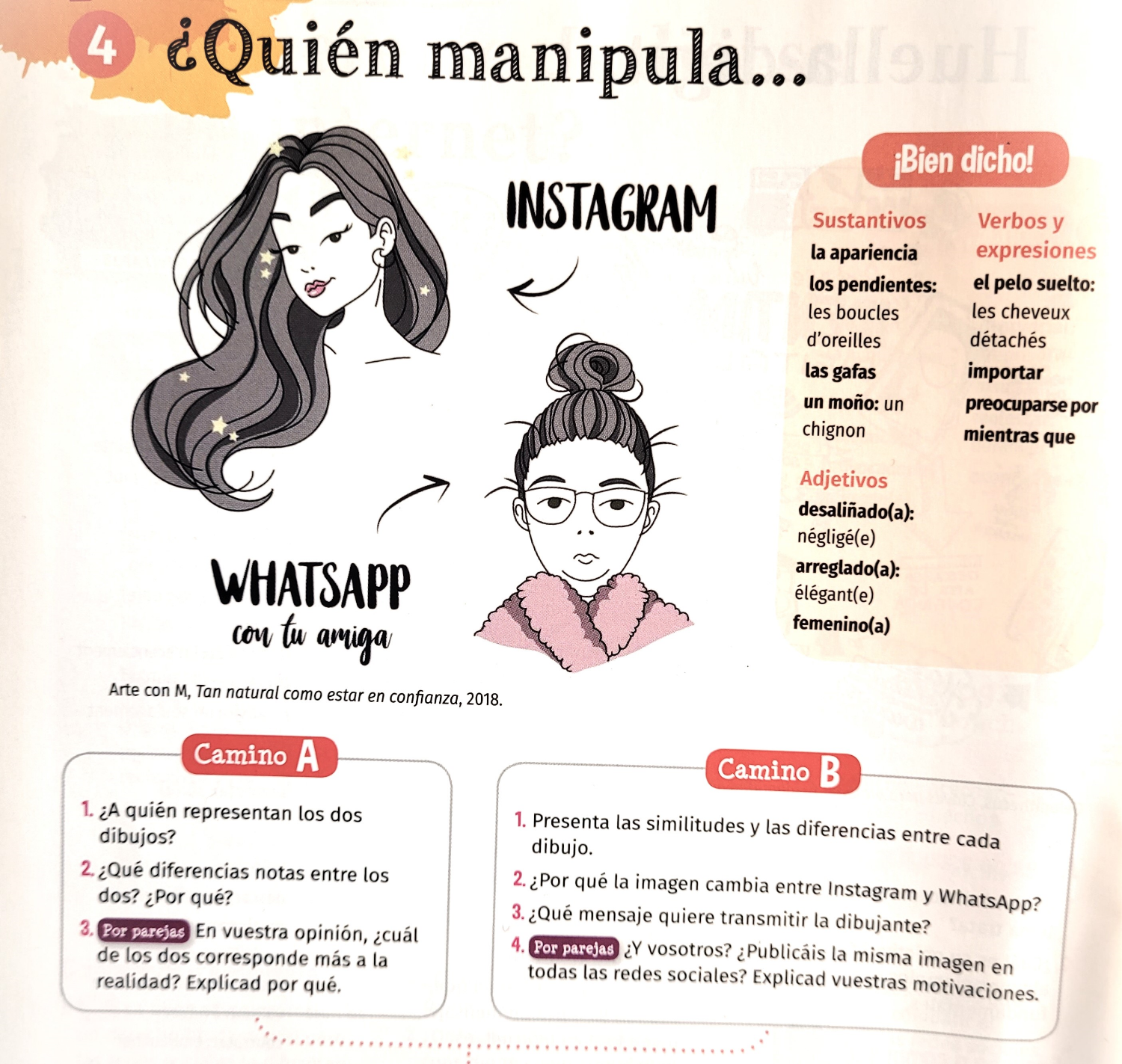 •DOC2 / Texto : ¿Hasta qué punto puedes fiarte de internet? – CE / EEApunta los elementos que permiten identificar al narrador y su competencia particular.¿Verdadero o falso? Justifica.•El narrador pasó más de un día para entrar sin autorización en la intranet del instituto.○ Verdadero	○ Falso	•El narrador se arrepiente de fisgar en la intimidad de la gente.○ Verdadero	○ Falso¿Por qué el narrador desearía que los ordenadores tuvieran un código moral?Describe y comenta el dibujo de Chappatte que ilustra el texto.